Maths- WB 8.6.20Before you start the activities, you will need to complete the quiz and watch the video. Some activities you can complete in your new Maths books but some tables I have copied for you so you do not need to draw the table. You can cut and stick them in your book with the rest of the work from that day. Monday- To convert miles and kilometresPlease follow the slides and complete the below task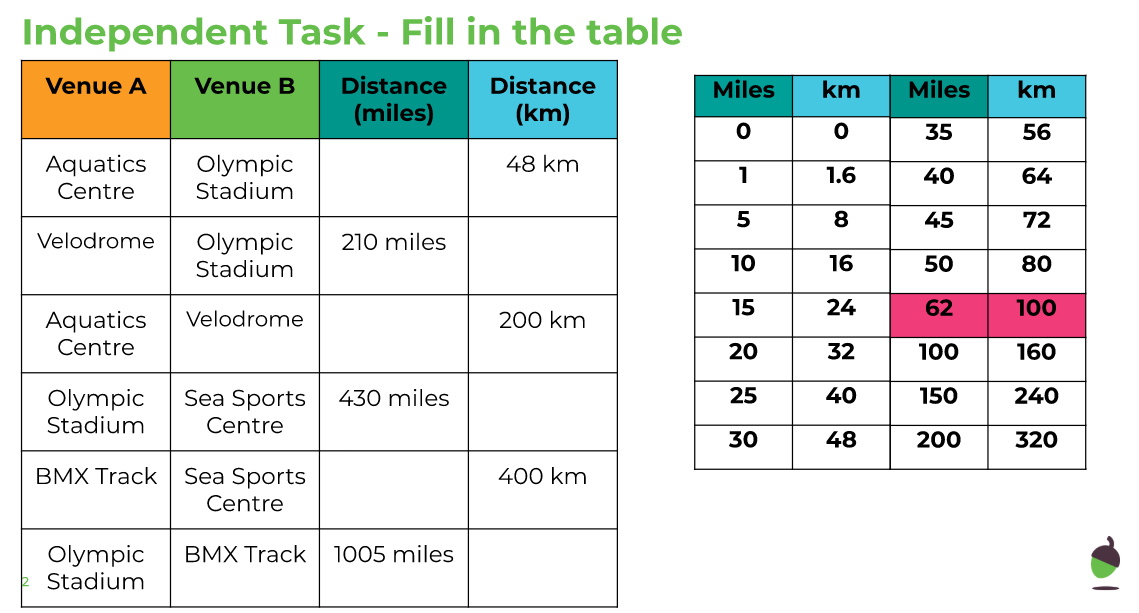 Tuesday – To convert between grams and kilogramsPlease complete the independent task on slides 3, 4, 5 and 6Wednesday – To convert units of massPlease complete the independent task below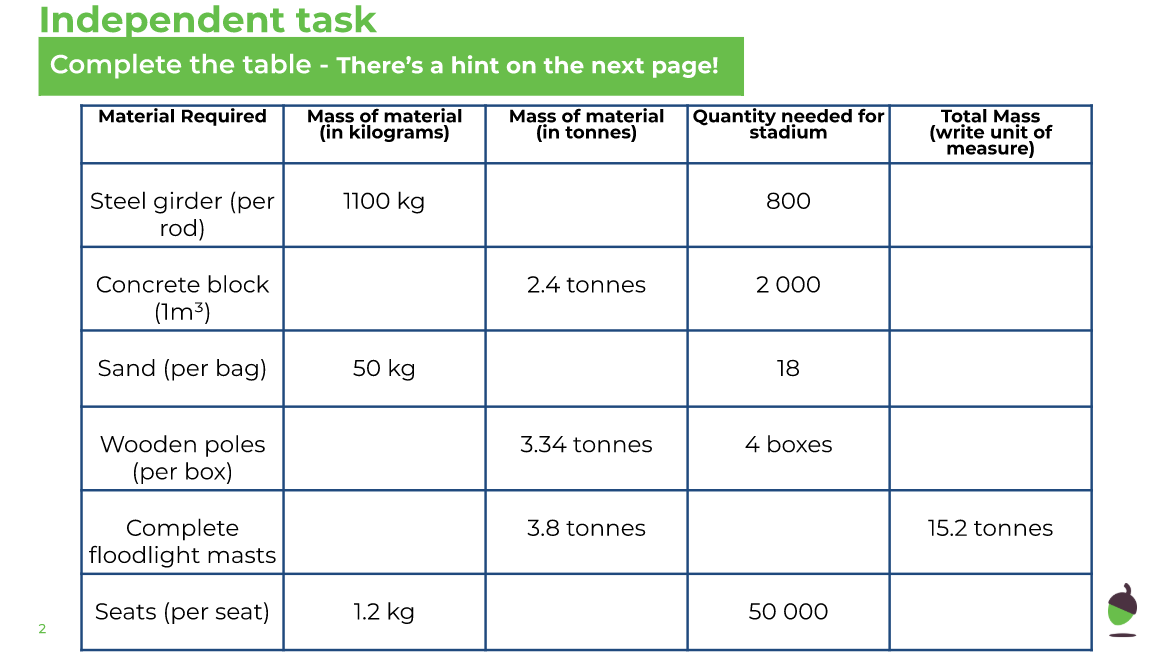 Thursday - To convert between pounds and kilogramsPlease complete the independent task below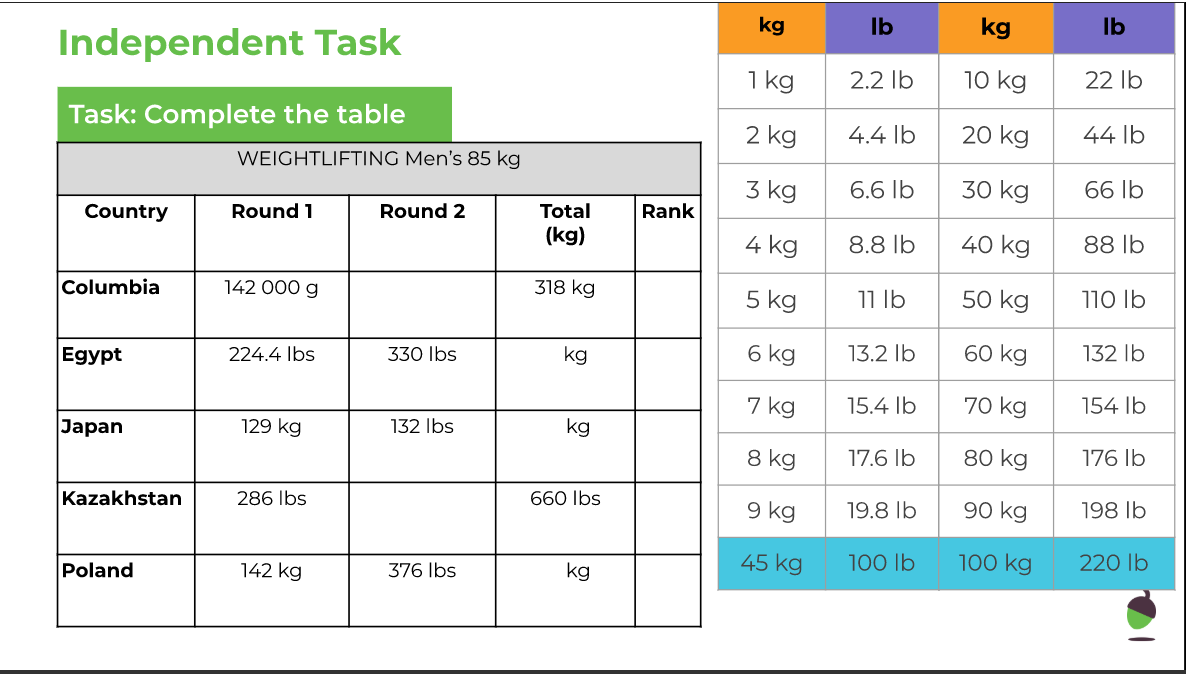 Friday - To apply measures and conversions in contextPlease complete the independent task below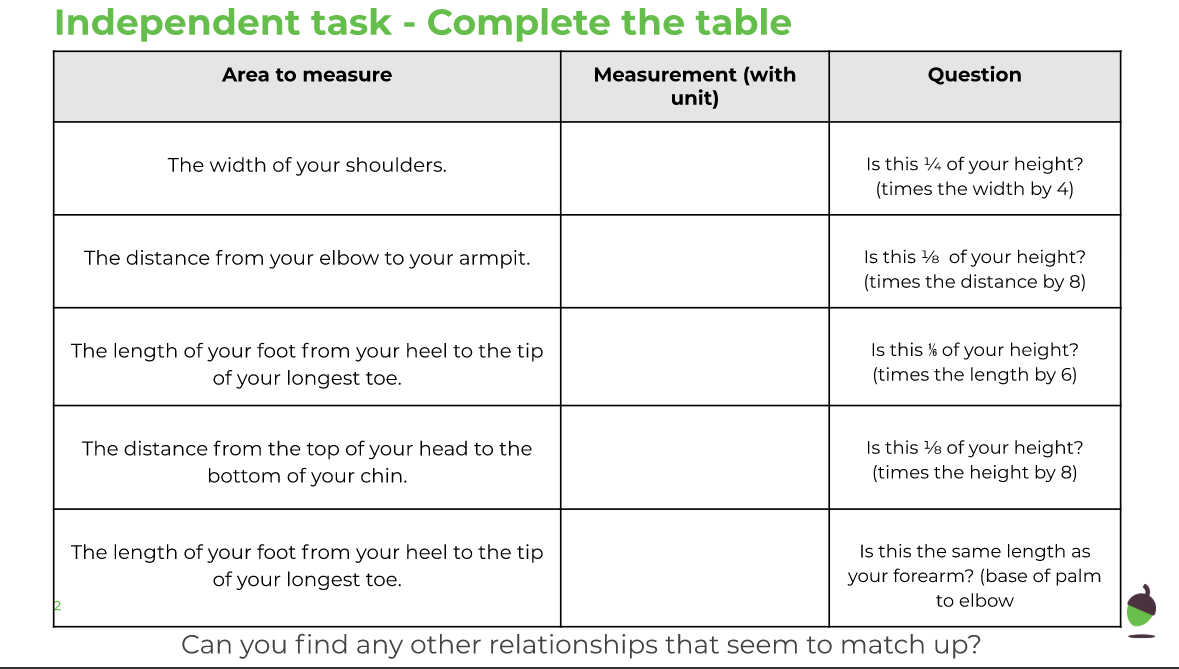 